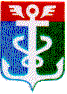 РОССИЙСКАЯ ФЕДЕРАЦИЯПРИМОРСКИЙ КРАЙКОНТРОЛЬНО-СЧЕТНАЯ ПАЛАТА
 НАХОДКИНСКОГО ГОРОДСКОГО ОКРУГА692900. Приморский край, г. Находка, Находкинский пр-т,14тел.(4236) 69-22-91 факс (4236) 74-79-26 E-mail: ksp@ksp-nakhodka.ruЗАКЛЮЧЕНИЕна проект постановления администрации Находкинского городского округа«О внесении изменений в муниципальную программу «Развитие физической культуры и массового  спорта в НГО» на 2015 – 2017 годы» (утверждена постановлением администрации Находкинского городского округа от 29.08.2014 года №1609) 27  апреля 2016 года			                                                    г. НаходкаЗаключение Контрольно-счетной палаты Находкинского городского округа (далее КСП НГО) на проект постановления администрации Находкинского городского округа «О внесении изменений в муниципальную программу «Обеспечение доступным жильем жителей НГО на 2015 – 2017 гг. и на период до 2020 года» (далее – проект постановления, проект) подготовлено в соответствии с Бюджетным кодексом Российской Федерации (далее – Бюджетный кодекс, БК РФ), Решением о бюджетном процессе в Находкинском городском округе  от 30.10.2013г. № 265-НПА (далее – Решение о бюджетном процессе), Решением о Контрольно-счетной палате Находкинского городского от 30.10.2013г № 264-НПА.Настоящее Заключение на  изменения  (проект постановления администрации НГО)  в  указанную муниципальную программу, подготовлено председателем КСП НГО Гончарук Т.А. на основании обращения  главы Находкинского городского округа от 27.04.2016 года № 1-31-0953  и и распоряжения председателя Контрольно-счетной палаты НГО от  20.04.2016 года № 31-Р.При подготовке настоящего заключения дополнительно использованы следующие нормативные документы: Федеральный закон от 06.10.2003 № 131-ФЗ "Об общих принципах организации местного самоуправления в Российской Федерации" (далее - Федеральный закон № 131-ФЗ);  постановление администрации Приморского края  от 07.12.2012 года № 381 – па «Об утверждении  государственной программы Приморского края «Развитие физической культуры и спорта Приморского края»  на 2013 – 2020 годы»,    ст. 35,48 Устава Находкинского городского округа; постановление администрации Находкинского городского округа  от 28.09.2015 года № 1316 «О порядке принятия решений о разработке, формировании и реализации муниципальных программ в НГО» (далее – Порядок принятия решений о разработке, формирования и  реализации муниципальных программ).Целью внесения изменений в   указанную Программу (подготовка проекта постановления) является:  -  утверждение  вносимых изменений  в муниципальную программу путем   утверждения ее в новой  редакции. Ответственным исполнителем муниципальной программы является   отдел по физической культуре и спорту администрации Находкинского городского округа, соисполнителями – управление  архитектуры, градостроительства и рекламы администрации, управление образования Находкинского городского округа.                               Рассмотрев проект постановления администрации Находкинского городского округа «О внесении изменений в муниципальную программу «Развитие физической культуры и массового  спорта в НГО « на 2015 – 2017 годы»), Контрольно-счетная палата считает необходимым:1. Направить на экспертизу новую редакцию муниципальной программы «Развитие физической культуры и массового  спорта в НГО» на 2015 – 2017 годы»  (согласно  требованиям п. 1 представленного проекта постановления администрации НГО), приведенную в соответствие с постановлением администрации Находкинского городского округа  от 28.09.2015 года № 1316 «О порядке принятия решений о разработке, формировании и реализации муниципальных программ в НГО».2. В рамках экспертизы предоставленного  с проектом постановления Паспорта программы:2.1 рекомендовать   администрации Находкинского городского округа (ответственному исполнителю программы):-  указать в Паспорте программы «Целевые индикаторы и показатели» их количественное значение по годам (требования п. 3.3.2.4. постановлении администрации НГО от 28.09.2015 года № 1316 «О порядке принятия решений о разработке, формировании и реализации муниципальных программ в НГО»);- выстроить систему показателей (индикаторов) с учетом. Что к каждой задаче муниципальной	 программы  был сформирован как минимум один индикатор (требования п. 3.3.2.4. постановлении администрации НГО от 28.09.2015 года № 1316 «О порядке принятия решений о разработке, формировании и реализации муниципальных программ в НГО»);- указать каким путем получены (рассчитаны или взяты из нормативных источников) приведенные данные в таблице Паспорта «Ожидаемые результаты» программы.В связи с вышеизложенным, Контрольно – счетная палата предлагает администрации НГО (ответственному исполнителю):- при подготовке указанного проекта постановления, учесть рекомендации  Контрольно – счетной палаты, изложенные в Заключении.Председатель Контрольно – счетной палаты  НГО                                     Т.А. Гончарук 